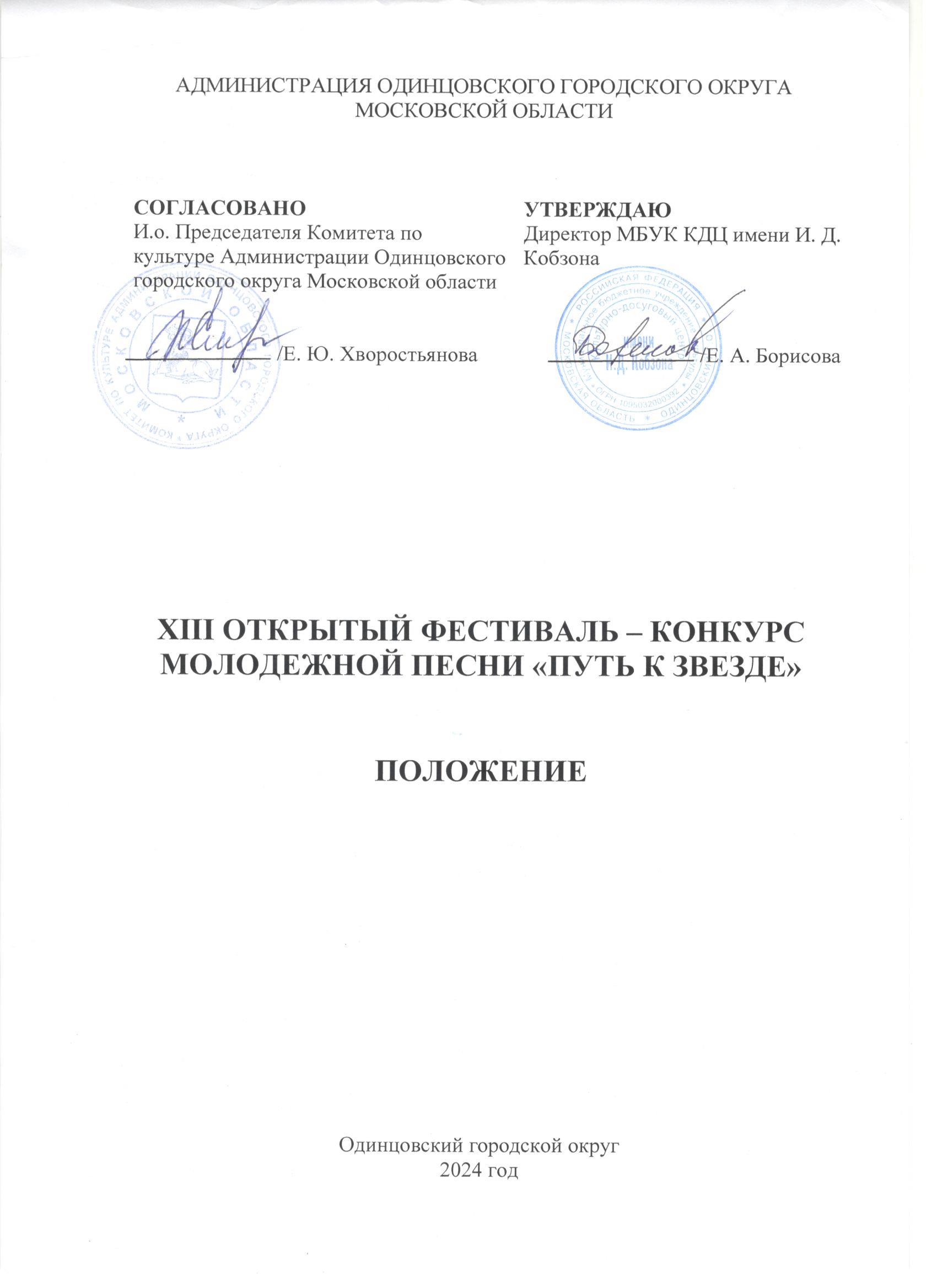 ТРАДИЦИИ И ИСТОРИЯ ФЕСТИВАЛЯ–КОНКУРСАОткрытый фестиваль–конкурс молодежной песни «Путь к звезде» (далее – Фестиваль-конкурс) проводится с 25 июня 2011 года, в рамках празднования Дня Молодежи.Исторически так сложилось, что вокальный марафон с каждым годом объединяет все большее количество участников не только Москвы и Московской области, но других регионов России. Более 400 человек посетило Фестиваль-конкурс за годы существования. Исполнители участвуют в различных номинациях и их объединяет не только творчество, но и молодежная аудитория. Участники демонстрируют мастерство вокального исполнительства используя авторские песни, авторов советского периода, современных композиторов и зарубежных. Отличие Фестиваля-конкурса в том, что участник получает возможность знакомства и общения с заслуженными артистами в творческой вокальной атмосфере.Данный Фестиваль-конкурс направлен на воспитание патриотизма, любви к Родине, формировании культурных идеалов, опирающихся на творческие составляющие нашей многонациональной страны. Фестиваль-конкурс имеет много откликов среди пользователей социальных сетей, в печатных изданиях и на телевидении. В 2021 году Фестиваль – конкурсу молодежной песни «Путь к звезде» присвоен статус «Открытый». 2. ЦЕЛИ И ЗАДАЧИ ФЕСТИВАЛЯ–КОНКУРСАРазвитие различных направлений вокального искусства. Повышение уровня исполнительского и постановочного мастерства участников конкурса.Обмен опытом и повышение профессионального уровня руководителей коллективов.Создание уникальных условий для реализации и поддержки творческого потенциала исполнителей.Выявление и поддержка наиболее талантливых коллективов и солистов, поиск новых творческих индивидуальностей.Формирование у молодежи социально – активной жизненной позиции, повышение общего культурного уровня участников и зрителей, изучение истории и культурных традиций народов мира, укрепление дружеских межнациональных отношений в сфере культуры.3. УЧРЕДИТЕЛИ И ОРГАНИЗАТОРЫ ФЕСТИВАЛЯ–КОНКУРСАМуниципальное бюджетное учреждение культуры Культурно-досуговый центр имени Иосифа Давыдовича Кобзона (далее – МБУК КДЦ имени И. Д. Кобзона) при поддержке Комитета по культуре Администрации Одинцовского городского округа.По решению Учредителя Фестиваля–конкурса мероприятие может проводиться в дистанционном или онлайн формате. 4. ОРГКОМИТЕТ КОНКУРСА-ФЕСТИВАЛЯПРЕДСЕДАТЕЛЬБорисова Елена Анатольевна – директор МБУК КДЦ имени И. Д. КобзонаЧЛЕНЫ ОРГКОМИТЕТАПоздеева Вероника Альбертовна – художественный руководитель МБУК КДЦ имени И. Д. Кобзона.Валяева Юлия Николаевна – заместитель директора МБУК КДЦ имени И. Д. Кобзона.Полтавцев Игорь Сергеевич – заведующий отделом культурно-досуговой деятельности МБУК КДЦ имени И. Д. Кобзона.ОТВЕТСТВЕННЫЙ СЕКРЕТАРЬДолгова Вера Николаевна – ведущий методист МБУК КДЦ имени И. Д. Кобзона.5. ВРЕМЯ И МЕСТО ПРОВЕДЕНИЯДата проведения: 23 июня 2024 года, начало в 12:00.Место проведения: Муниципальное бюджетное учреждение культуры Культурно-досуговый центр имени Иосифа Давыдовича КобзонаАдрес: Московская область, Одинцовский городской округ, с. Успенское, ул. Учительская, д. 40А.6. УСЛОВИЯ УЧАСТИЯ В ФЕСТИВАЛЕ–КОНКУРСЕВ Фестивале–конкурсе могут принимать участие как профессиональные исполнители, так и любительские, самодеятельные, учебные вокальные коллективы и солисты. К участию принимается не более одной музыкальной композиций в двух разных номинациях, продолжительностью не более 5 минут каждое.7. НОМИНАЦИИ ФЕСТИВАЛЯ – КОНКУРСАЭстрадный вокал.Джазовый вокал.Ансамблевое исполнительство.8. ВОЗРАСТНАЯ КАТЕГОРИЯ УЧАСТНИКОВ● 14-20 лет;● 21-35 лет;● смешанная группа для номинации «Ансамблевое исполнительство».9. К УЧАСТИЮ В ФЕСТИВАЛЕ–КОНКУРСЕ ДОПУСКАЮТСЯ- самодеятельные коллективы, ансамбли, солисты;- ансамбли, солисты детских школ искусств, детских музыкальных школ;- ансамбли, солисты средних общеобразовательных школ и иных учебных заведений;- ансамбли, солисты культурно - досуговых учреждений.10. ПОРЯДОК И ПРОГРАММА ПРОВЕДЕНИЯ ФЕСТИВАЛЯ – КОНКУРСАФестиваль–конкурс проходит в один день без предварительного просмотра.Конкурсант приезжает на регистрацию за 1 час до выступления своей возрастной категории. Отмечается о своем прибытии в оргкомитете и проверяет минусовку!За 10-15 минут до начала выступления каждой возрастной категории вывешиваются списки конкурсантов в порядке очередности выступления за сценой и при входе в зрительный зал.Члены жюри оценивают исполнителя или коллектив сразу после представления номера.11. ЖЮРИ КОНКУРСА-ФЕСТИВАЛЯДля работы в жюри Фестиваля–конкурса приглашаются высокопрофессиональные специалисты в профильной сфере деятельности, заслуженные деятели культуры, музыканты.При оценке выступления конкурсанта, каждый член жюри руководствуется своим личным профессиональным мнением, а также принципами непредвзятости и объективности. Жюри Фестиваля – конкурса имеет право:присуждать не все призовые места;присуждать специальные призы;решение жюри окончательно и пересмотру не подлежит.12. КРИТЕРИИ ОЦЕНКИПри оценке конкурсантов учитывается:Техника исполнения, музыкальность, эмоциональность, выразительность и т.д.;чистота интонирования, культура звука, понимание стиля;соответствие репертуара возрастным особенностям и техническимвозможностям конкурсанта;художественная трактовка музыкального произведения, артистичность, целостность образа;свобода исполнения;артистизм;убедительность трактовки композиций;оригинальность исполнения;сценическая культура.13. НАГРАЖДЕНИЕ ПОБЕДИТЕЛЕЙВсе без исключения исполнители соло и ансамблей получат дипломы: «Дипломант».Награждение предусматривает следующие звания:- Диплом «Лауреата 1,2,3 степеней».- Дипломом «ГРАН-ПРИ».Звание «ГРАН-ПРИ» может быть вручено лучшему конкурсанту в данной номинации по решению членов жюри. 14. ФИНАНСОВЫЕ УСЛОВИЯФестиваль-конкурс проводится на безвозмездной основе.Расходы по пребыванию на Фестиваль – конкурс участников (проезд, питание) осуществляется за счет направляющей стороны.15. ПОРЯДОК ПОДАЧИ ЗАЯВКИДля участия в Фестивале–конкурсе необходимо c 01 июня по 17 июня 2024 года подать заявку по установленной форме (Приложение №1)  с пометкой в теме письма «Заявка на участие в конкурсе «Путь к звезде» и ФИО участника» и Согласие на обработку персональных данных совершеннолетнего или законного представителя на несовершеннолетнего участника Фестиваля-конкурса (Приложение №2 или Приложение № 3), с заявкой предоставляется фонограмма в одном письме - по электронной почте: fest.yspenskoe@gmail.comОргкомитет имеет право продлить или остановить прием заявок до или после указанного срока. Просьба подавать заявки заблаговременно.16. ТЕХНИЧЕСКИЕ УСЛОВИЯМинус своего выступления необходимо прислать на электронную почту fest.yspenskoe@gmail.com.  Минус высылается совместно с заявкой участника.Формат - mp3, wav.  Имейте дубликат минуса на флешке. Конкурсные произведения могут исполняться как с живым музыкальным сопровождением, так и по фонограмму «минус один».Не допускается DOUBLE-вокал (голосовое дублирование основной партии) для солистов. Данное условие и для авторских произведений. Не допускается «Бек-вокал» для участников Фестиваля-конкурса. При не соблюдении правила, члены жюри могут снизить итоговый балл. Запрещается выступление вокалистов под фонограмму «+».Микрофоны, используемые во время конкурсных прослушиваний, для всех участников отстроены одинаково (контроль осуществляется специальным представителем оргкомитета конкурса).Фонограммы должны быть с высоким качеством звука.Для флэш-карты: на карте памяти должны быть только конкурсные произведения, без какой-либо лишней информации. Произведения должны быть подписаны по образцу: «1 Иванов Иван – Гномик», «2 Иванов Иван – Ладошка».Вокальным коллективам нужно обязательно сообщить о необходимом количестве микрофонов в примечаниях к заявке.Техническое оснащение концертного зала:Концертный зал, в котором будут проходить все основные мероприятия Фестиваля-конкурса, рассчитан на 300 мест. Оснащение: свет, звук.17. КОНТАКТЫКуратор фестиваля: Поздеева Вероника Альбертовна – 89689614883.Телефон: 8(495)634-40-71; 8(495)634-40-69, доб.: 111.Почта: fest.yspenskoe@gmail.com. Приложение № 1к Положению о проведенииХIII Открытого фестиваля-конкурса молодежной песни «ПУТЬ К ЗВЕЗДЕ»Заявка на участие в ХIII Открытом фестивале – конкурсе молодежной песни «ПУТЬ К ЗВЕЗДЕ»*Отправляя заявку на конкурс, участник или его представитель(руководитель/преподаватель), дает согласие на обработку персональный данных, указанных в заявке.ФИО (участник/руководитель/законный представитель) ______________________Контакты_____________________Приложение № 2к Положению о проведенииХIII Открытого фестиваля-конкурса молодежной песни «ПУТЬ К ЗВЕЗДЕ»Согласиена обработку персональных данныхМБУК Культурно-досуговый центр имени И. Д. Кобзонанесовершеннолетнего участникаХIII Открытого фестиваля – конкурса молодежной песни«Путь к звезде»Я,__________________________________________________________________________________________________________________________________                             (Ф.И.О. отца, матери, опекуна, законного представителя) В связи с участием в XIII Открытом фестивале-конкурсе молодежной песни «Путь к звезде», в соответствии с требованиями статьи 9 Федерального закона от 27.07.2006г. №152-ФЗ, даю согласие на размещение и обработку (анкетных) персональных данных моего несовершеннолетнего ребенка (сына, дочь, опекаемого, приемного). А также на публикацию фото- и видеоматериалов в сети Интернет с его участием в XIII Открытом фестивале – конкурсе молодежной песни «Путь к звезде» __________________________________________________________________(Ф.И.О. участника)С Положением о проведении ХIII Открытого фестиваля–конкурса молодежной песни «Путь к звезде», размещенном на сайте МБУК Культурно-досугового центра имени И. Д. Кобзона, ознакомлен(а). Порядок проведения Фестиваля–конкурса мне понятны.По моему первому требованию согласие может быть отозвано письменным заявлением.Контактный телефон______________________«_____» ______________ 2024 г.Подпись______________/________Приложение № 3к Положению о проведенииХIII Открытого фестиваля-конкурса молодежной песни «ПУТЬ К ЗВЕЗДЕ»Согласиена обработку персональных данныхМБУК Культурно-досуговый центр имени И. Д. Кобзонана участникаХIII Открытого фестиваля–конкурса молодежной песни  «Путь к звезде»Я,________________________________________________________________________________________________________________________(Ф.И.О. участника)В связи с участием в ХIII Открытом фестивале–конкурсе молодежной песни «Путь к звезде», в соответствии с требованиями статьи 9 Федерального закона от 27.07.2006г. №152-ФЗ, даю согласие на размещение и обработку (анкетных) персональных данных и на размещение в сети Интернет фото- и видеоматериалов в сети Интернет с моим участием в Фестивале–конкурсе.С Положением о проведении ХIII Открытого фестиваля–конкурса молодежной песни «Путь к звезде», размещенном на сайте МБУК Культурно-досугового центра имени И. Д. Кобзона, ознакомлен(а). Порядок проведения Фестиваля–конкурса мне понятны.По моему первому требованию согласие может быть отозвано письменным заявлением.Контактный телефон______________________«_____» ______________ 2024 г.Подпись______________/________ФИО участника или название коллективаУчреждение направляющее участника или коллектив (Адрес учреждения)ФИО руководителя коллектива (участника)Возрастная группаУчастника (или коллектива)Номинация Название произведения (с указанием композиторов и временем исполнения)Технический райдер (Кол-во микрофонов, музыкальное сопровождение и тп.)